HCP 雇主通知 [日期][HCP 雇主的名称][HCP 雇主的地址]尊敬的[插入 HCP 雇主的名称]：[插入公司名称]申请让[插入 HCP 的姓名]担任[插入活动名称]之[演讲者/顾问]的[出席/任命]。作为[演讲者/顾问]，他们将被期望参加[插入活动的详细信息，包括活动名称、活动组织者和活动位置（包括国家）以及活动目的/插入与咨询安排有关的详细信息]。此[活动/任命]与[插入 HCP 的姓名]的专业技能有关，将有助于增强医学知识。此邀请无意以任何方式不适当地影响 HCP 有关医疗产品使用的决定。代表 HCP 支付的所有费用将严格与上述教育性活动和时间段相关。如果有任何疑问，请在[插入日期]前通过电子邮件[电子邮件地址]或电话[电话号码]与我们联系。此致，[姓名][职衔][公司名称]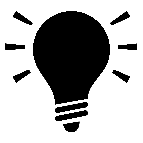 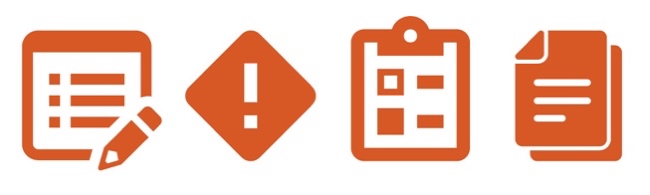 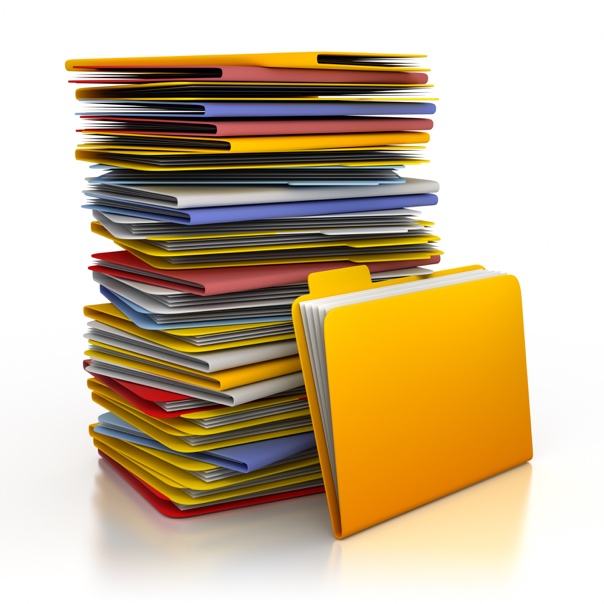 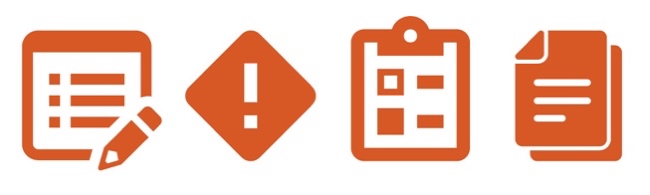 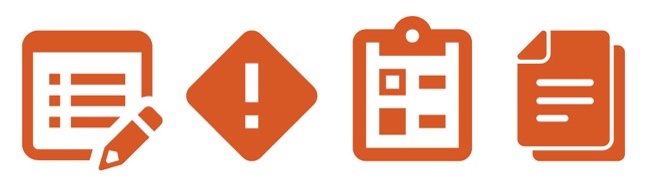 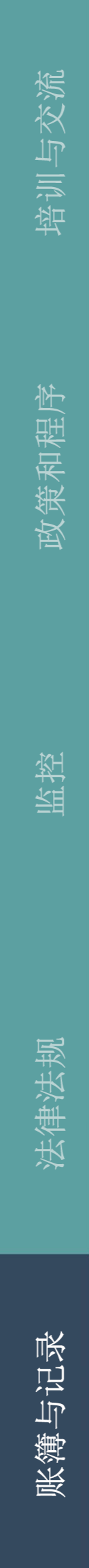 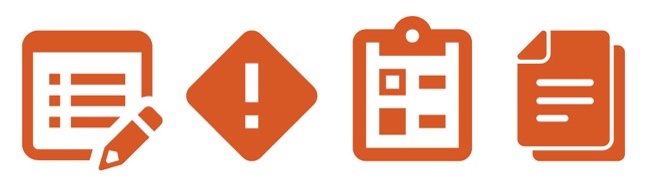 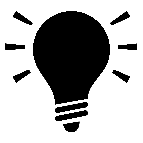 